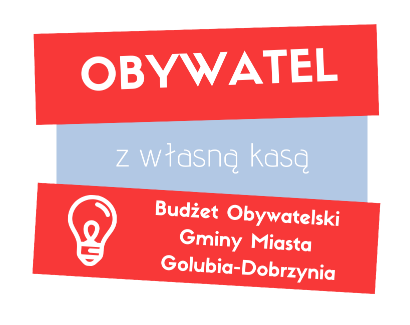 Załącznik nr 6 do regulaminu w sprawie przeprowadzenia konsultacji z mieszkańcami Miasta Golubia-Dobrzynia pn. „Obywatel z własną kasą”KARTA DO GŁOSOWANIA NA PROJEKT ZADANIA1ZASADY GŁOSOWANIAProjekty zadań wybierane są do realizacji w toku bezpośredniego powszechnego głosowania.Głosowanie na projekt jest głosowaniem jawnym.Wyboru projektów zadań dokonują uprawnieni mieszkańcy.Głosowanie odbywa się w punktach wyznaczonych przez Burmistrza Miasta Golubia-Dobrzynia. Wykaz punktów głosowania zostanie podany do publicznej wiadomości na stronie internetowej Urzędu Miasta Golubia-Dobrzynia, pod adresem www.golub-dobrzyn.pl, w Biuletynie Informacji Publicznej oraz na tablicy ogłoszeń Urzędu nie później niż 7 dni przed dniem rozpoczęcia głosowania.W punktach wyznaczonych przez Burmistrza Miasta Golubia-Dobrzynia zakazuje się prowadzenia agitacji oraz żadnej formy kampanii wyborczej, zachęcającej lub zniechęcającej do oddania głosu na dany projekt zadania.Głosowanie odbędzie się 10.05.2020r.Warunkiem oddania ważnego głosu jest prawidłowe wypełnienie karty do głosowania, której wzór stanowi załącznik nr 6 do niniejszego regulaminu, oraz umieszczenie jej w urnie, znajdującej się w punkcie wyznaczonym przez Burmistrza Miasta Golubia-Dobrzynia.Każdy uprawniony mieszkaniec na karcie do głosowania może oddać jeden głos na jeden wybrany projekt zadania.Zaznaczenie kilku projektów na jednej karcie do głosowania spowoduje nieważność głosu oddanego na danej karcie.Wypełnienie przez jedną osobę kilku kart do głosowania spowoduje unieważnienie wszystkich głosów oddanych przez	tąosobę.Po zakończeniu głosowania urny zostaną przekazane do Urzędu Miasta Golubia-Dobrzynia.Karty do głosowania będą weryfikowane pod względem formalnym.Weryfikacji głosów na kartach do głosowania dokona Zespół ds. określenia trybu ustalenia zadań do wykonania w ramach budżetu Gminy Miasto Golub-Dobrzyń .Oświadczam, iż zapoznałem się z klauzulą informacyjną na podstawie art.13 ust. 1 i 2 RODO.dataczytelny podpis osoby głosującejDane uprawnionego mieszkańca, oddającego głos1 Uzupełnia uprawniony mieszkaniec, tj. osoba fizyczna, zamieszkała na terenie Miasta Golubia-Dobrzynia;1Oddaję swój głos na następujący projekt zadania,
(spośród wymienionych na liście)ZAZNACZ X W POLU „GŁOS”Lista projektów poddanych pod głosowanie2Imię/ImionaNazwiskoAdres zamieszkaniaUlicaAdres zamieszkaniaNr domu/Nr mieszkaniaMiejscowośćL.pNazwa projektu zadania Krótki opis projektu zadaniaProjektodawcaSzacunkowy koszt realizacji zadaniaGŁOS (wybieram projekt)123■4■5■